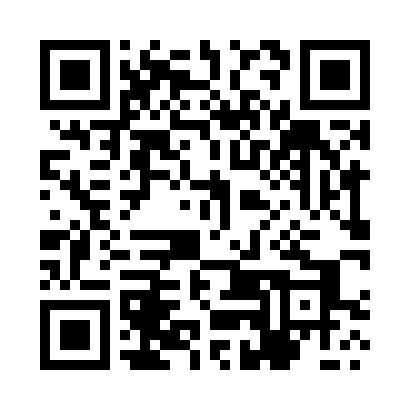 Prayer times for Steniatyn, PolandWed 1 May 2024 - Fri 31 May 2024High Latitude Method: Angle Based RulePrayer Calculation Method: Muslim World LeagueAsar Calculation Method: HanafiPrayer times provided by https://www.salahtimes.comDateDayFajrSunriseDhuhrAsrMaghribIsha1Wed2:364:5912:225:287:469:592Thu2:334:5712:225:297:4710:013Fri2:304:5612:225:307:4910:044Sat2:264:5412:225:317:5010:075Sun2:234:5212:225:327:5210:106Mon2:204:5012:225:337:5310:137Tue2:164:4912:215:347:5510:168Wed2:134:4712:215:357:5610:199Thu2:094:4512:215:367:5810:2210Fri2:074:4412:215:367:5910:2511Sat2:064:4212:215:378:0110:2812Sun2:054:4112:215:388:0210:2913Mon2:054:3912:215:398:0410:3014Tue2:044:3812:215:408:0510:3115Wed2:044:3612:215:418:0710:3116Thu2:034:3512:215:428:0810:3217Fri2:024:3412:215:428:1010:3218Sat2:024:3212:215:438:1110:3319Sun2:024:3112:215:448:1210:3420Mon2:014:3012:215:458:1410:3421Tue2:014:2912:225:468:1510:3522Wed2:004:2712:225:468:1610:3623Thu2:004:2612:225:478:1810:3624Fri1:594:2512:225:488:1910:3725Sat1:594:2412:225:498:2010:3726Sun1:594:2312:225:498:2110:3827Mon1:584:2212:225:508:2310:3828Tue1:584:2112:225:518:2410:3929Wed1:584:2012:225:528:2510:4030Thu1:574:2012:235:528:2610:4031Fri1:574:1912:235:538:2710:41